かみさとゼロカーボンシティ アイデア　応募用紙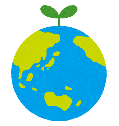 　　上里町では、２０５０年までに二酸化炭素の排出量実質ゼロを目指すことを目的に、令和５年３月に 『 上里町ゼロカーボンシティ宣言 』 を表明しました。　　二酸化炭素排出量削減のために、みなさんが日頃から工夫されていることや、取り組んでいること、家庭や職場でも無理なく続けられるアイデアを出し合い、一緒に地球温暖化防止に取り組みましょう！　　応募いただいたアイデアは、町ホームページや広報紙等で広くご紹介させていただきます。この用紙にご記入のうえ、郵送、FAX、くらし安全課へ直接持参のいずれかの方法により応募をしてください。氏　名：                                             　　　　勤務先：　　　　　　　　　　　　　　　　　　　　 　　　　　　住　所：　　　　　　　　　　　　　　　　　　　　　　 　　　　連絡先（電話番号）：　　　　　　　　　　　　　　　　　　　　※　町内在住の方は、勤務先の記入は省略していただいて構いません。　　　　町外在住で町内の事業所にお勤めの方は、勤務先をご記入いただき、事業所の住所、連絡先を記入してください。　　　　また、グループで応募の場合は、氏名の欄にグループ名（代表者名）をご記入　　　いただき、代表者の住所、連絡先を記入してください。　※　スペースが足りない場合は、裏面の利用や別紙での添付をお願いします。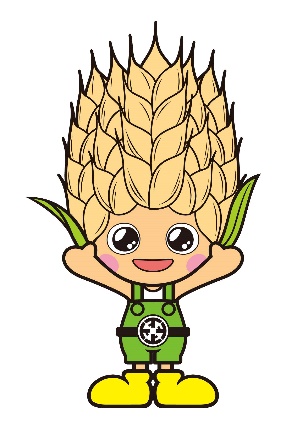 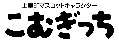 